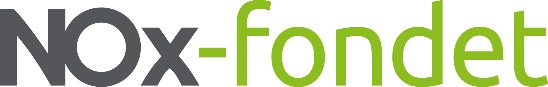 Self-declaration on implemented NOx-reducing measuresThis self-declaration is used to verify the measure's effect and costs. Information can be attached if needed. A separate declaration form must be filled out to specify costs connected to LNG/battery measures on ships. The NOx Fund reserves the right, when found necessary, to utilise AIS data for the relevant vessel to verify information in this self-declaration form regarding the activity level, fuel consumption in traffic eligible for support, and pertaining estimated NOx-reductions where this is available and considered as appropriate.Attachments: 	Other forms that must be filled in for the measure.Measurement report documenting NOx emission factor with (and without) emission reduction technology in operation.Calculations.Photo of installation if applicable.Copy of invoices related to purchasing the measure.Copy of invoices related to purchasing of consumables reducing NOx.Application form revised 2 May 2018Applicant InformationApplicant InformationApplicant InformationApplicant InformationApplicant InformationCompany nameCompany nameCompany nameCompany nameOrganisation numberPostal addressPostal addressPostal codePostal codeCityContact personContact personE-mail addressE-mail addressE-mail addressTelephone numberMobile phone numberMobile phone numberThe NOx Fund's reference number (cf. funding statement letter)The NOx Fund's reference number (cf. funding statement letter)Name of unit (ship, rig or production unit)Name of unit (ship, rig or production unit)Name of unit (ship, rig or production unit)Unique ID (IMO no. or similar)Unique ID (IMO no. or similar)Information about the NOx-reduction measureInformation about the NOx-reduction measureInformation about the NOx-reduction measureType of measure, supplier(s), number of emission units, their size, and other information describing the measureDate of installation completionDate of start operationDescription and timeline of contracts and plans for regular routes and operation in waters subject to NOx taxDescription and timeline of contracts and plans for regular routes and operation in waters subject to NOx taxDescription and timeline of contracts and plans for regular routes and operation in waters subject to NOx taxSupplementary comments to the operating situation and description of operational interruption after start-upSupplementary comments to the operating situation and description of operational interruption after start-upSupplementary comments to the operating situation and description of operational interruption after start-upAnnual energy consumption and NOx emissions subject to NOx taxAnnual energy consumption and NOx emissions subject to NOx taxAnnual energy consumption and NOx emissions subject to NOx taxAnnual energy consumption and NOx emissions subject to NOx taxAnnual energy consumption and NOx emissions subject to NOx taxAnnual energy consumption and NOx emissions subject to NOx taxAnnual energy consumption and NOx emissions subject to NOx taxConsumed fuel before measure (ton/year)Consumed fuel after measure (ton/year)Fuel reduction (ton/year)NOx emission before measure (kg/year)NOx emission after measure (kg/year)NOx reduction (kg/year)Operation subject to NOx tax.
Distribute on different energy carriers and/or emission sources where relevant.Specify the period that operational data apply for.For SCR or SNCR, specify the NOx reactant consumption that is the basis for estimated NOx reduction.For SCR or SNCR, specify the NOx reactant consumption that is the basis for estimated NOx reduction.Other supportIs the measure applied for/granted support from public support scheme (e.g. Enova)? ☐ NO
☐ YES, state which parts of the measure and associated costs that are covered by support from public support scheme
Financial FiguresSummary of documented expenses associated to the measure, main cost items and total costs [NOK]Copies of all invoices related to the purchase of the installation.If the costs are dependent of currency rates, applied currency rates must be provided.  Bank details for payment of support Bank details for payment of support Name of the bankAccount numberIBAN number (if a non-Norwegian bank is used)SWIFT code (if a non-Norwegian bank is used)Signature from person with signature right in the company Date                   Name in capital letters                                  Signature           